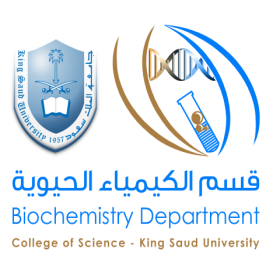 الاسم :الرقم الجامعي :المعدل التراكمي : مكان تنفيذ المشروع :  الملز                                 الكراسي البحثية في حال اختيار الكراسي البحثية :المكان الذي ترغب الطالبة بتنفيذ مشروعها مرتبة حسب الاولوية:التوقيع 